Vážení rodiče a všichni zájemci o uvedený webinář,v rámci projektu MAP II v ORP Zlín si Vás dovolujeme pozvat na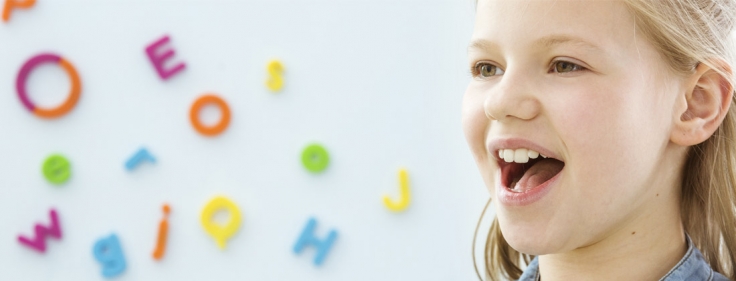 LOGOHRÁTKY V DOMÁCÍM PROSTŘEDÍ pod vedením zkušené logopedky Mgr. Lucie Pavlicové,který se uskuteční formou on-line setkáníDruhý díl webináře se bude vysílat ve středu 10. února 2021 od 15:30 do 17:30 hodinCílem webináře je seznámit rodiče se základními pilíři vývoje řeči a s celkovým psychomotorickým vývojem dítěte.Druhý webinář s logopedickou tématikou věnovaný rodičům se dále věnuje oblastem, jež ovlivňují vývoj řeči již od útlého věku. Posluchači dostanou nejrůznější tipy pro rozvoj dílčích schopností a dovedností, jež úzce souvisí s rozvojem řeči. Prostřednictvím videoukázek nahlédnou blíže do problematiky vývoje řeči svých dětí. Přihlásit se můžete zde